dotyczy postępowania na „Dostawę części zamiennych do pojazdów służbowych Policji woj. podlaskiego” (postępowanie 1/S/24):Wyjaśnienia i zmiana treści SWZ:W związku z pytaniami, które wpłynęły w w/w postępowaniu Zamawiający na podstawie art. 284 ust. 2 ustawy Prawo zamówień publicznych (t. j. Dz. U. z 2023, poz. 1605 ze zm.) udziela następujących wyjaśnień oraz na podstawie art. 286 ust. 1 w/w ustawy dokonuje zmiany treści SWZ.Pytanie:Zwracamy się z prośbą o udzielenie wyjaśnień: Załącznik nr 1C SWZ - Kia Sportage, rok produkcji 2019, poj. sil. 1591 cm³, moc 130 KW,  nr VIN U5YPE816CML116820, kod fabryczny sil. G4FJ - według naszej wiedzy oraz informacji z ASO Kia podany nr nadwozia jest nieprawidłowy.Załącznik nr 1D SWZ -  MAN TGE, rok produkcji 2021, poj. sil. 1968 cm³, moc 130 KW,              nr VIN WMA03VUY4N9001551, kod fabryczny sil. DAVA:- poz. 18 - Łożysko hydrauliczne sprzęgła,- poz. 34 - Zestaw sprzęgła, pojazd posiada automatyczną skrzynię biegów, żądane części nie występują, proszę                          o wykreślenie.VW Crafter, rok produkcji 2019, poj. sil. 1968 cm³, moc 130 KW, nr VIN WV1ZZZSYZN9042444, kod fabryczny sil. DAVA:- poz. 13 - Łożysko hydrauliczne sprzęgła,- poz. 35 - Zestaw sprzęgła, pojazd posiada automatyczną skrzynię biegów, żądane części nie występują, proszę                          o wykreślenie.Toyota Corolla, rok produkcji 2021, poj. sil. 1798 cm³, moc 72 KW, nr VIN: SB1Z93BE90E230327, kod fabryczny sil. 2ZR:- poz. 1 – Alternator,- poz. 13 - Pasek wieloklinowy,- poz. 17 - Zestaw sprzęgła z łożyskiem hydraulicznym,według informacji uzyskanych w ASO Toyota w/w pojazd to pojazd hybrydowy, wskazane części nie występują,- poz. 16  - Zestaw rozrządu:w celu poprawnego wytypowania części ASO Toyota potrzebuje znakowania części zamontowanych w pojeździe, Wykonawca nie jest w stanie prawidłowo wycenić części, zwracamy się z prośbą o wykreślenie pozycji.Odpowiedź:Ad. 1. W formularzu ofertowym (Załącznik nr 1C SWZ) Zamawiający dokonuje zmiany j.n.:było:„Kia Sportage, rok produkcji 2019, poj. sil. 1591 cm³, moc 130 KW,  nr VIN U5YPE816CML116820, kod fabryczny sil. G4FJ”,jest:„Kia Sportage, rok produkcji 2021, poj. sil. 1591 cm³, moc 130 KW, nr VIN U5YPG816CML116820, kod fabryczny sil. G4FJ”Ad. 2. W formularzu ofertowym (Załącznik nr 1D SWZ  - MAN TGE, rok produkcji 2021, poj. sil. 1968 cm³, moc 130 KW, nr VIN WMA03VUY4N9001551, kod fabryczny sil. DAVA)  Zamawiający wykreśla:- poz. 18 -  Łożysko hydrauliczne sprzęgła- poz. 34 - Zestaw sprzęgłaAd. 3. W formularzu ofertowym (Załącznik nr 1F SWZ) Zamawiający dokonuje zmiany j. n.było:„Kia Sportage, rok produkcji 2019, poj. sil. 1591 cm³, moc 130 KW,  nr VIN U5YPE816CML116820, kod fabryczny sil. G4FJ”jest:„VW Crafter, rok produkcji 2019,poj. sil. 1968 cm³, moc 130 KW, nr VIN WV1ZZZSYZK9021056, kod fabryczny sil. DAVA”Ad. 4.  W formularzu ofertowym ( Załącznik nr 1 E SWZ -Toyota Corolla, rok produkcji 2021, poj. sil. 1798 cm³, moc 72 KW, nr VIN: SB1Z93BE90E230327, kod fabryczny sil. 2ZR) Zamawiający wykreśla:- poz.1 – Alternator,- poz.13 – Pasek wieloklinowy,- poz.16 – Zestaw rozrządu,- poz.17 – Zestaw sprzęgła z łożyskiem hydraulicznym.W związku z powyższymi zmianami treści SWZ podlegają  modyfikacji:- Załącznik nr 1C SWZ,- Załącznik nr 1D SWZ,- Załącznik nr 1E SWZ,- Załącznik nr 1F SWZ.Nowe formularze ofertowe stanowią załaczniki do niniejszych wyjaśnień i zmiany treści SWZ.Uwaga: Złożenie oferty na formularzu innym niż załączony do niniejszych wyjaśnień i zmiany treści SWZ spowoduje jej odrzucenie na podstawie art. 226 ust. 1. pkt 5 ustawy Pzp, jako niezgodnej z warunkami zamówienia.W związku ze zmianami wprowadzonymi w załącznikach do SWZ w zakresie jak wyżej, Zamawiający na podstawie art. 286 ust. 3 ustawy Pzp dokonał zmiany terminu składania ofert, co jest równocześnie zmianą SWZ w rozdz. XIII oraz XIV.Ofertę wraz z wymaganymi dokumentami należy przekazać za pośrednictwem https://platformazakupowa.pl/kwp_bialystok na stronie internetowej prowadzonego postępowania  do dnia 11.03.2024 r. do godziny 09:30.Otwarcie ofert nastąpi w dniu 11.03.2024 r. o godz. 10:00.Wykonawca będzie związany ofertą przez okres 30 dni, tj. do dnia 09.04.2024 r. Bieg terminu związania ofertą rozpoczyna się wraz z upływem terminu składania ofert. Przy czym pierwszym dniem terminu związania oferta jest dzień, w którym upływa termin składania ofert.  Niniejsze pismo jest wiążące dla wszystkich Wykonawców. Treść zmian należy uwzględnić                         w składanej ofercie. 								Sławomir Wilczewski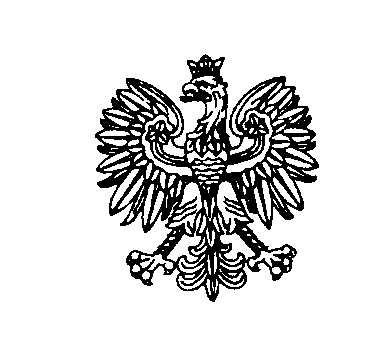 Białystok, dnia 5 marca 2024 r.Białystok, dnia 5 marca 2024 r.Białystok, dnia 5 marca 2024 r.Białystok, dnia 5 marca 2024 r.Białystok, dnia 5 marca 2024 r. ZastępcaKomendanta Wojewódzkiego Policji w BiałymstokuFZ.2380.1.S.24.2024 ZastępcaKomendanta Wojewódzkiego Policji w BiałymstokuFZ.2380.1.S.24.2024 ZastępcaKomendanta Wojewódzkiego Policji w BiałymstokuFZ.2380.1.S.24.2024